Министерство  образования и науки Республики Татарстангосударственное автономное профессиональное  образовательное учреждение  «Казанский строительный колледж»ПОЛОЖЕНИЕПОЛОЖЕНИЕо курсовом проекте (курсовой работе) Казань 2023г.1.ОБЩИЕ ПОЛОЖЕНИЯ1.1. Положение разработано на основании:-Закона Российской Федерации «Об образовании» (от 29.12.2013 г. № 273-ФЗ), -Приказа Министерства просвещения РФ от 24.08.2022 № 762 «Об утверждении Порядка организации и осуществления образовательной деятельности по образовательным программам среднего профессионального образования», -Федеральных государственных образовательных стандартов среднего профессионального образования (ФГОС),   -Устава ГАПОУ «КСК». Курсовая работа (проект) по дисциплине, междисциплинарному курсу (далее МДК) является одним из основных видов учебных занятий и формой контроля учебной работы студентов. 1.2. Выполнение студентом курсовой работы (проекта) осуществляется на заключительном этапе изучения учебной дисциплины (МДК), в ходе которой осуществляется обучение применению полученных знаний и умений при решении комплексных задач, связанных со сферой профессиональной деятельности будущих специалистов, формирование профессиональных компетенций.1.3. Выполнение студентом курсовой работы (проекта) по дисциплине (МДК) проводится с целью: - систематизации и закрепления полученных теоретических знаний и практических умений по общепрофессиональным, специальным дисциплинам, междисциплинарным курсам; - углубления теоретических знаний в соответствии с заданной темой; - формирования умений применять теоретические знания при решении поставленных задач, использовать справочную, нормативную и правовую документацию; - формирования общих и профессиональных компетенций по соответствующему виду профессиональной деятельности;- развития творческой инициативы, самостоятельности, ответственности и организованности; - подготовки к государственной итоговой аттестации. 1.4. Количество курсовых работ (проектов), наименование дисциплин, профессиональных модулей (МДК), по которым они предусматриваются, и количество часов обязательной учебной нагрузки студента, отведенное на их выполнение, определяются основной профессиональной образовательной программой. 1.5. Курсовая работа (проект) по дисциплине, МДК выполняется в сроки, определенные учебным планом по специальности, является одним из видов практической подготовки обучающихся.2. ОРГАНИЗАЦИЯ РАЗРАБОТКИ ТЕМАТИКИ КУРСОВЫХ РАБОТ (ПРОЕКТОВ) 2.1. Тематика курсовых работ (проектов) разрабатывается преподавателями, рассматривается и принимается соответствующими предметными (цикловыми) комиссиями.  2.2. Темы курсовых работ (проектов) должна соответствовать требованиям к освоению дисциплин, профессиональных модулей в соответствии  с требованиями ФГОС, может соответствовать рекомендуемой примерной тематике будущих дипломных работ(проектов). Тема курсовой работы (проекта) может быть предложена студентом при условии обоснования им ее целесообразности. Допускается выполнение курсовой работы (проекта) по одной теме группой студентов (комплексный проект). 2.3. Тема курсовой работы (проекта) может быть связана с программой производственной (профессиональной) практики студента, а для лиц, обучающихся по очно - заочной (вечерней) и заочной формам, - с их непосредственной работой. 2.4. Курсовая работа (проект) может стать составной частью (разделом, главой) выпускной квалификационной работы (дипломной работы(проекта)).3. ТРЕБОВАНИЯ К СТРУКТУРЕ КУРСОВОЙ РАБОТЫ (ПРОЕКТА) 3.1. По содержанию курсовая работа может носить реферативный, практический или опытно – экспериментальный характер. По объему курсовая работа должна быть не менее 15 - 20 страниц печатного текста или 20 - 25 страниц рукописного текста, графическая часть курсовой работы может включать 1-2 листа формата А3 или А2. 3.2. По структуре курсовая работа реферативного характера состоит из: - введения, в котором раскрывается актуальность и значение темы, формулируется цель работы; - теоретической части, в которой даны история вопроса, уровень разработанности проблемы в теории и практике посредством сравнительного анализа литературы; - заключения, в котором содержатся выводы и рекомендации относительно возможностей использования материалов работы;  - списка используемой литературы; - приложения (приложений). 3.3. По структуре курсовая работа практического характера состоит из: - введения, в котором раскрывается актуальность и значение темы, формулируются цели и задачи работы; - основной части, которая обычно состоит из двух разделов: в первом разделе содержатся теоретические основы разрабатываемой темы; вторым разделом является практическая часть, которая представлена расчетами, графиками, таблицами, схемами и т.п.; - заключения, в котором содержатся выводы и рекомендации относительно возможностей практического применения материалов работы; - списка используемой литературы; - приложения (приложений). 3.4. По структуре курсовая работа опытно-экспериментального характера состоит из: - введения, в котором раскрывается актуальность и значение темы, определяются цели и задачи эксперимента; - основной части, которая обычно состоит из двух разделов: в первом разделе содержатся теоретические основы разрабатываемой темы, даны история вопроса, уровень разработанности проблемы в теории и практике; второй раздел представлен практической частью, в которой содержатся план проведения эксперимента, характеристики методов экспериментальной работы, обоснование выбранного метода, основные этапы эксперимента, обработка и анализ результатов опытно- экспериментальной работы; - заключения, в котором содержатся выводы и рекомендации о возможности применения полученных результатов; - списка используемой литературы; - приложения (приложений). 3.5. По содержанию курсовой проект может носить конструкторский или технологический характер. По структуре курсовой проект состоит из пояснительной записки и графической части. 3.6. Пояснительная записка курсового проекта конструкторского характера включает в себя: - введение, в котором раскрывается актуальность и значение темы, формулируется цель; - расчетную часть, содержащую расчеты по профилю специальности; - описательную часть, в которой приводится описание конструкции и принцип работы спроектированного изделия, выбор материалов, технологические особенности его изготовления; - организационно-экономическую часть; - заключение, в котором содержатся выводы и рекомендации относительно возможностей использования материалов работы; - список используемой литературы; - приложения. 3.7. Пояснительная записка курсового проекта технологического характера включает в себя: - введение, в котором раскрывается актуальность и значение темы, формулируется цель; - описание узла или детали, на которую разрабатывается технологический процесс; - описание спроектированной оснастки, приспособлений и т.п.; - организационно - экономическую часть; - заключение, в котором содержатся выводы и рекомендации относительно возможностей использования материалов проекта; - список используемой литературы; - приложения. 3.8. Графическая часть курсового проекта как конструкторского, так и технологического характера может быть представлена чертежами, схемами, графиками, диаграммами, картинами, сценариями и другими изделиями или продуктами творческой деятельности в соответствии с выбранной темой. Объем пояснительной записки курсового проекта должен быть не менее 15 страниц печатного текста, объем графической части - 1,5 - 2 листа формата А1. 3.9. Студент разрабатывает и оформляет курсовую работу (проект) в соответствии с требованиями ЕСТД и ЕСКД. 4. ОРГАНИЗАЦИЯ ВЫПОЛНЕНИЯ КУРСОВОЙ РАБОТЫ (ПРОЕКТА)  4.1. Общее руководство и контроль над ходом выполнения курсовой работы (проекта) осуществляет преподаватель соответствующей дисциплины (МДК). 4.2. В период выполнения курсовой работы (проекта) консультации проводятся за счет объема времени, отведенного в учебном плане, обеспечивает обучающихся методическими рекомендациями по выполнению и оформлению курсовой работы
(проекта) в электронном или бумажном варианте. В ходе консультаций преподавателем разъясняются назначение и задачи, структура и объем, принципы разработки и оформления, примерное распределение времени на выполнение отдельных частей курсовой работы (проекта), даются ответы на вопросы студентов.4.3. Для выполнения курсового проектирования в сроки, указанные в учебном плане, преподаватель ежемесячно проводит срезы (процентовки) по выполнению запланированных объемов работ. Передает результаты срезов заведующим отделениями и заместителю директора по УПР/УР. В случае нарушения сроков выполнения курсового проектирования без уважительных причин к обучающемуся могут быть применены меры дисциплинарного воздействия. 4.3. Основными функциями руководителя курсовой работы (проекта) являются: - консультирование по вопросам содержания и последовательности выполнения курсовой работы (проекта); - оказание помощи студенту в подборе необходимой литературы; - контроль хода выполнения курсовой работы (проекта); - подготовка письменного отзыва на курсовую работу (проект). 4.4. По завершении студентом курсовой работы (проекта) руководитель проверяет, подписывает ее и вместе с письменным отзывом передает студенту для ознакомления. 4.5. Письменный отзыв должен включать: - заключение о соответствии курсовой работы (проекта) заявленной теме; - оценку качества выполнения курсовой работы (проекта); - оценку полноты разработки поставленных вопросов, теоретической и практической значимости курсовой работы (проекта); - оценку курсовой работы (проекта). Письменный отзыв оформляется рукописно на обратной стороне задания. Проверку, составление письменного отзыва и прием курсовой работы (проекта) осуществляет руководитель курсовой работы (проекта) вне расписания учебных занятий. На выполнение этой работы отводится один час на каждую курсовую работу (проект). 4.6 Защита курсового проекта является обязательной и проводится за счет объема времени, предусмотренного на курсовое проектирование, до начала периода промежуточной аттестации. 4.7. Курсовая работа (проект) оценивается по пятибалльной системе. Положительная оценка по той дисциплине (МДК), по которой предусматривается курсовая работа (проект), выставляется только при условии успешной сдачи курсовой работы (проекта) на оценку не ниже "удовлетворительно". 4.8. Студентам, получившим неудовлетворительную оценку по курсовой работе (проекту), предоставляется право выбора новой темы курсовой работы (проекта) или, по решению преподавателя, доработки прежней темы, и определяется новый срок для ее выполнения.4.9.В случае нарушения сроков выполнения курсовой работы (проекта), а именно выполнения курсового проектирования в полном объеме после завершения промежуточной аттестации, пропусков занятий по курсовому проектированию без уважительных причин в объеме более 50% - защита курсовой работы (проекта) может проводится комиссией, которая назначается заместителем директора по УПР.
Пересдача курсовой работы (проекта) с целью улучшения оценки по окончанию промежуточной аттестации происходит по письменному заявлению обучающегося по согласованию с заведующим отделением и заместителем директора по УПР. По данному вопросу так же формируется комиссия.5. ХРАНЕНИЕ КУРСОВЫХ РАБОТ (ПРОЕКТОВ)  5.1. Выполненные обучающимися курсовые работы (проекты) хранятся в течении периода освоения образовательной программы в кабинетах спецдисциплин колледжа. По истечении указанного срока все курсовые работы (проекты), не представляющие для колледжа интереса, списываются по акту. 5.2. Лучшие курсовые работы (проекты), представляющие учебно-методическую ценность, могут быть использованы в качестве учебных пособий в кабинетах и лабораториях колледжа. 5.3. Изделия и продукты творческой деятельности по решению Методического совета колледжа могут быть использованы в качестве учебных пособий, реализованы через выставки – продажи при письменном согласии автора и т.п.Заместитель директора по УПР:                                                     Рассмотрено и принятона заседании педагогического        совета колледжаПротокол № 4 от  01.02.2023г.                 УТВЕРЖДАЮ          Директор   ГАПОУ «КСК»А.В.Проснев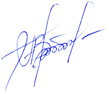 01.02. 2023 г.